AnfahrtsbeschreibungPresentation Rocket DayVeranstaltungsort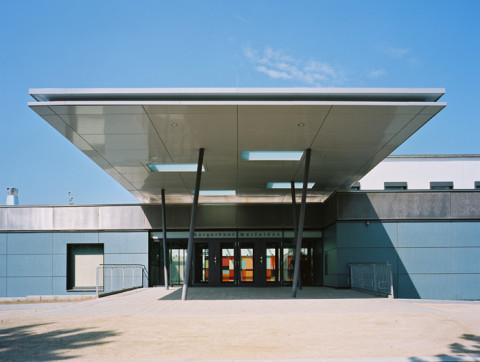 AnschriftKultur- und Tagungszentrum im „Bürgerhaus“Blumenstr. 864546 Mörfelden-Walldorf   www.eventzentrum-moerfelden.de/Sehr günstige, verkehrsgeographische Lage zwischen den Großstädten Frankfurt, Wiesbaden, Mainz, Darmstadt (alle ca. 20 km entfernt) und direkt an der Autobahn A5. Der Flughafen Frankfurt ist nur wenige Autominuten entfernt sowie auch die Bahnlinie Frankfurt - Mannheim. Angenehme Ankunft mit direkter Anbindung an die A5 und über 80 Parkplätzen vor Ort.Das Kultur- und Tagungszentrum befindet sich im „Bürgerhaus“ von Mörfelden-Walldorf.Lageplan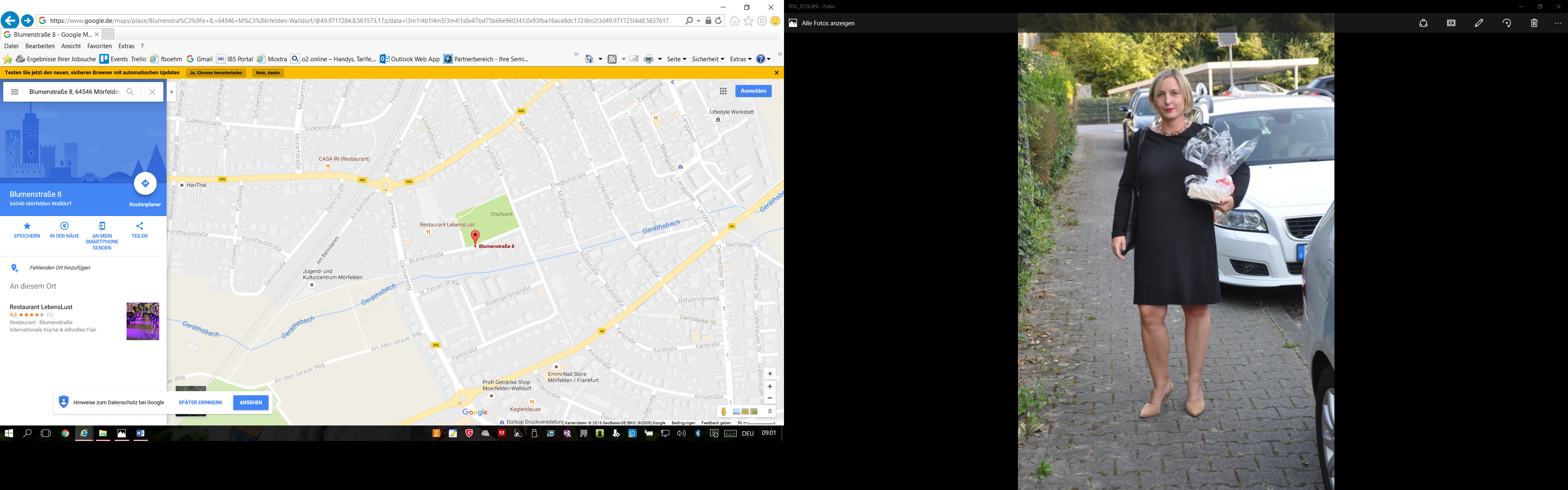 https://www.google.de/maps/place/Blumenstra%C3%9Fe+8,+64546+M%C3%B6rfelden-Walldorf/@49.9717284,8.555007,15z/data=!4m5!3m4!1s0x47bd75b66e960341:0x93fba16ace8dc172!8m2!3d49.971725!4d8.5637617AnfahrtAnreise mit dem Auto Von der A5: Ausfahrt Langen/Mörfelden, B486 geradeaus bis zum Kreisel vor der Bahnunterführung den Kreisel an der dritten Ausfahrt verlassen (Gärtnerweg), nach 100m links in die Blumenstraße einbiegen. Folgen Sie dem Schild „Bürgerhaus“.Aus Richtung Groß-Gerau: Über die B44 bis zum Kreisel nach der Bahnunterführung, den Kreisel an der ersten Ausfahrt verlassen (Gärtnerweg), nach 100m links in die Blumenstraße einbiegen. Folgen Sie dem Schild „Bürgerhaus“.Vom Frankfurt Flughafen: In 15 Minuten über die A5 erreichbar.Parken: Direkt vor dem Gebäude befindet sich ein großer Parkplatz. Die Parkflächen sind ausgeschildert und kostenfrei.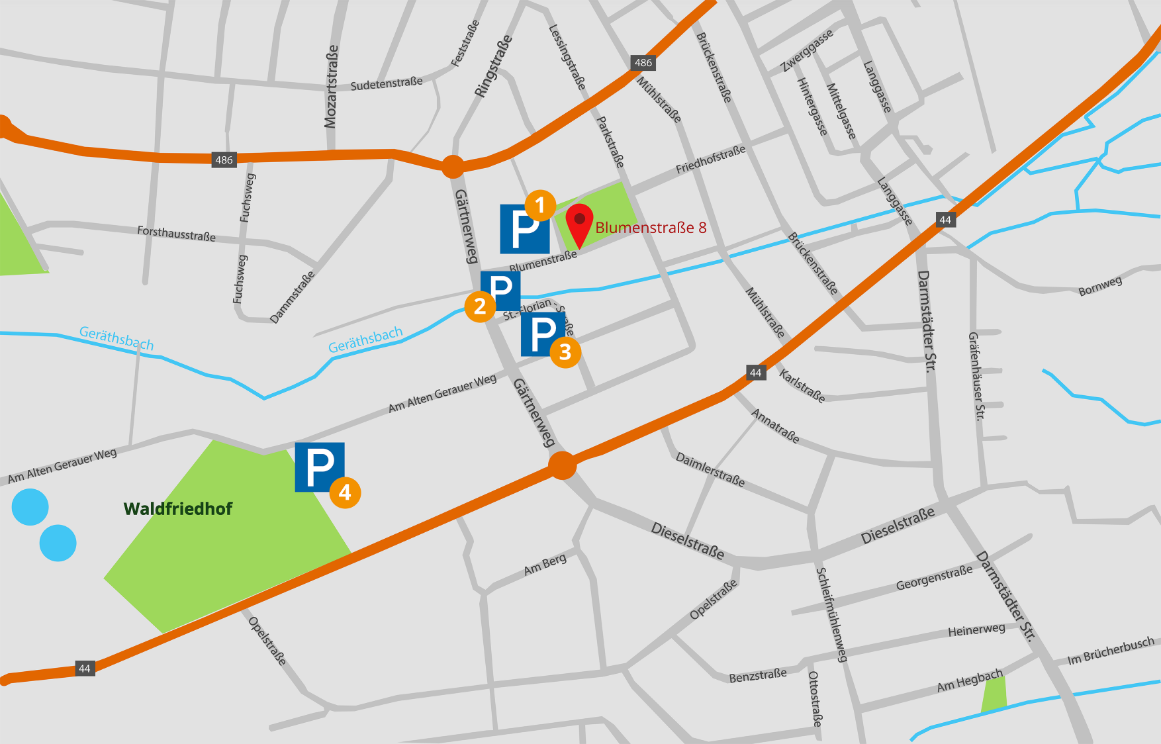 Anreise mit öffentlichen VerkehrsmittelnMit der S-Bahn-Linie 7: Ab Frankfurt Hauptbahnhof mit der S-Bahn-Linie 7 (Richtung Goddelau) bis zur S-Bahnstation „Mörfelden“. Fußweg ca. 750 m oder weiter mit Buslinie 751/752 (Richtung Darmstadt) / Station 77 „Gärtnerweg“Vom Frankfurt Flughafen: Ohne Umsteigen bis vor die Haustür fahren. Von Frankfurt Flughafen am Terminal 1 mit der Buslinie 752, Station 77 am „Gärtnerweg“ aussteigen.Mit dem Taxi: Am schnellsten sind Sie mit dem Taxi. Für die Strecke von 15 km benötigen Sie ca. 15 Minuten.HotelempfehlungenIn Abstimmung mit dem Tagungszentrum Mörfelden haben wir vier Hotelempfehlungen für Sie zusammengestellt:1) Holiday Inn Express Mörfeldenhttp://www.ihg.com/holidayinnexpress/hotels/de/de/moerfelden-walldorf/framf/hoteldetailAdresse:Langener Straße 20064546 Mörfelden-WalldorfTel  +49 6105 9660Entfernungen:3 km entfernt vom Tagungszentrum10 km entfernt vom Flughafen FrankfurtHier können Sie die Bewertungen bei booking.com nachlesen:http://www.booking.com/hotel/de/expressbyholidayinnfrankfurtairport.de.htmlSonderkonditionen: Für das Holiday Inn Express Frankfurt Airport haben wir Sonderkonditionen. Die Übernachtung im EZ inkl. Frühstück kostet dort 69 Euro, wenn Sie bei Buchung "Lifestylewerkstatt" angeben.2) Hilton Frankfurt Airport, The Squairehttp://www3.hilton.com/en/hotels/hesse/hilton-frankfurt-airport-FRAHAHI/index.htmlAdresse:The SquaireAm Flughafen60549 Frankfurt am MainTel +49-69-26012000Entfernungen:16 km entfernt vom Tagungszentrumdirekt am Flughafen3) NH Hotel Frankfurt Mörfeldenhttp://www.nh-hotels.de/hotel/nh-frankfurt-morfelden-conference-CenterAdresse:Hessenring 964546 Mörfelden / WalldorfTel +49 6105 2040Entfernungen:3 km entfernt zum Tagungszentrum10  km Frankfurt Flughafen12 km Frankfurt Hauptbahnhof9.5 km Frankfurt Innenstadt (inner city)Hier können Sie die Bewertungen bei booking.com nachlesen:http://www.booking.com/hotel/de/nhfrankfurtmoerfelden.de.html4) Global Airport Hotelhttp://www.hotelglobal.info/Adresse:Am Wildzaun 1164546 Mörfelden-WalldorfTel +49 6105 97 55 0Entfernungen:7 km entfernt zum Tagungszentrum9 km entfernt zum Flughafen FrankfurtHier können Sie die Bewertungen bei booking.com nachlesen:http://www.booking.com/hotel/de/global.de.html